Broodje biet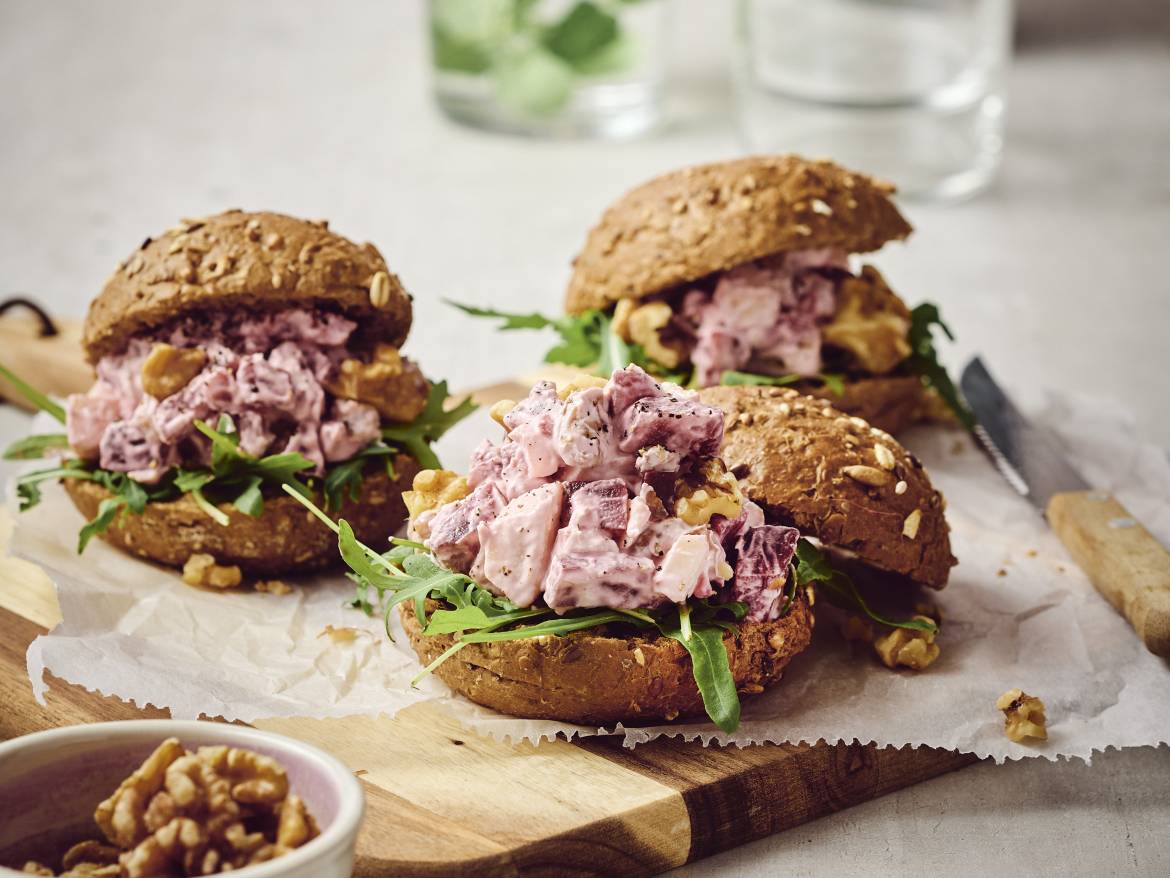 Ingrediënten:25 gram walnoten (grof gehakt)1 appel (geschild, in blokjes) 2 gekookte bieten (in blokjes, ontveld)150 gram roomkaas of4 volkoren broodjes1 handje rucola Bereiden:Meng de walnoten, appel en bietjes met roomkaas en peper.Snijd de meergranenbollen open. Verdeel rucola  naar smaak over de onderste helften en schep de bietensalade erop. Leg de kapjes op de broodjes.